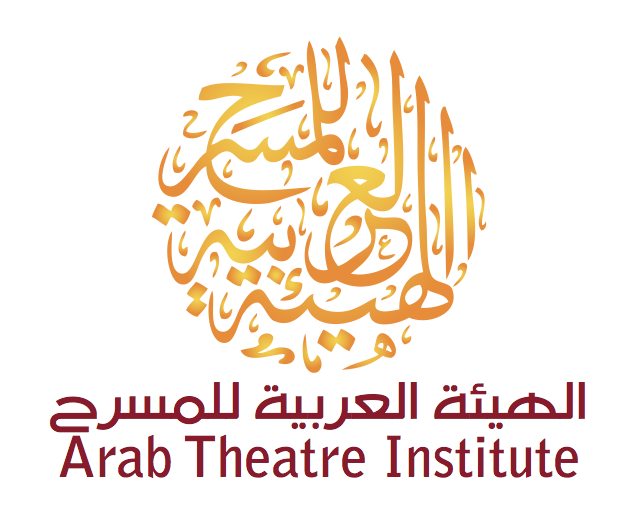 النسخة الثالثة عشرة 2020 من مسابقة تأليف النص المسرحي الموجه للكبار   فوق سن 18(نطلق الخيال لتجاوز النمطية)شروط المسابقة والتقديمفي إطار البرنامج الثقافي والفني الذي وضعته الهيئة العربية للمسرح، وتحفيزاً للكتّاب المسرحيين العرب، تنظم الهيئة العربية للمسرح النسخة الثالثة عشرة من مسابقة تأليف النص المسرحي الموجه للكبار (فوق سن 18)  للعام 2020 والتي خصصت لنصوص تندرج ضمن ثيمة (نطلق الخيال لتجاوز النمطية)، حيث يتعين أن تحفر هذه النصوص في الحاضر والمُعَاش، مؤكدة على الدور الإيجابي للإنسان في إحداث التقدم والتغيير؛ وذلك وفق الشروط التالية:أن يكون النص المرشح للمسابقة مبنياً على الثيمة التي اعتمدتها الهيئة العربية للمسرح للعام 2020 و هي :  (نطلق الخيال لتجاوز النمطية).أن يكون النص المرشح للمسابقة جديداً ولم يسبق فوزه في مسابقة أخرى، ولم يسبق أن شارك في المسابقة نفسها ولم يسبق نشره أو تقديمه في عرض مسرحي.أن لا يكون النص مونودرامياً.أن يكون النص مكتوباً باللغة العربية الفصحى، فيما لا يقل عن (15) صفحة مطبوعة ببنط Arial 14 وبمسافات بينية لا تتجاوز 1.15.أن يقدم النص المسرحي مطبوعاً بصيغة (Word) ويرسل بواسطة البريد الإلكتروني على العنوان المدون أدناه.أن يقدم صاحب النص المقدم للمسابقة إقرارا بملكيته للنص والتزامه بالشروط (حسب الصيغة المرفقة بهذا الإعلان).أن يرسل صاحب النص المرشح بواسطة البريد الإلكتروني صورة شخصية وصورة بطاقة إثبات هوية/ جواز السفر + سيرة ذاتية مختصرة + العنوان كاملاً بما في ذلك الهاتف النقال أن يبعث النص والمرفقات إلى البريد الإلكتروني التالي:Script@atitheatre.aeلعناية منسق مسابقة تأليف النص المسرحي.برجاء كتابة اسم المؤلف وعنوان النص في خانة (الموضوع) على سطح البريد الإلكتروني، وإرسال النص والوثائق المطلوبة في إرسالية واحدة.تدابير وإجراءات المشاركة :يتم الإعلان عن النسخة الثالثة عشرة من المسابقة مطلع مارس 2020.يفتح باب التقديم وقبول النصوص التي يرغب أصحابها بالتنافس من خلالها مطلع شهر مايو 2020 .تنتهي مهلة التقديم في نهاية شهر أغسطس 2020.تشكل الهيئة لجنة تحكيم وتكون قراراتها نهائية.تعلن النتائج النهائية للمسابقة في منتصف نوفمبر 2020.تمنح الهيئة العربية للمسرح ثلاث جوائز  على النحو التالي :الجائزة الأولى 		5000 $ الجائزة الثانية		4000 $ الجائزة الثالثة 		3000 $ تمنح الهيئة العربية للمسرح الأيقونة الفضية للفائزين.للهيئة حقوق نشر الطبعة الأولى من النصوص الفائزة بالمسابقة ضمن منشوراتها.لا يجوز طباعة ونشر النصوص الفائزة من قبل أصحابها أو جهات غير الهيئة العربية للمسرح قبل مرور 3 سنوات على إعلان الفوز.للمزيد من المعلومات، برجاء الاتصال مع سكرتاريا الأمانة العامة للهيئة العربية للمسرح- الشارقة – الإمارات العربية المتحدة:0097165240800صيغة الإقرار المطلوب من المرشح:أقر أنا (الاسم .......) من (بلد الجنسية الحالية) من مواليد عام (........) بأن النص المسرحي (عنوان النص....) الموجه (للكبار فوق سن 18) والذي أتقدم به لمسابقة تأليف النص المسرحي الموجه للكبار التي تجريها الهيئة العربية للمسرح للعام 2020، ضمن ثيمة - (نطلق الخيال لتجاوز النمطية)، حيث تحفر هذه النصوص في الحاضر  والمُعَاش، مؤكدة على الدور الإيجابي للإنسان في إحداث التقدم والتغيير -  هو نص من تأليفي، غير مقتبس، ولم يسبق لي أن شاركت به في نفس المسابقة، ولم يسبق أن فاز في مسابقة أخرى، ولم يسبق نشره أو عرضه على المسرح، كما أتعهد بأن لا أشارك به في مسابقة أخرى أو أقدمه على المسرح حتى إعلان النتائج النهائية للمسابقة، كما يحق للهيئة نشر الطبعة الأولى من النص ضمن وسائل نشرها في حال فوزه، وأتعهد بعدم نشره من قبلي أو من قبل أي جهة أخرى قبل مرور ثلاث سنوات على إعلان الفوز.التوقيع     ................................. .بريد إلكتروني ................................... .تاريخ تقديم الطلب .......................... .